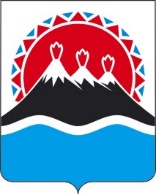 П О С Т А Н О В Л Е Н И ЕПРАВИТЕЛЬСТВА КАМЧАТСКОГО КРАЯ                   г. Петропавловск-КамчатскийПРАВИТЕЛЬСТВО ПОСТАНОВЛЯЕТ:1. Внести в приложение к постановлению Правительства Камчатского края от 09.11.2009 № 421-П «Об определении Порядка предоставления жилых помещений специализированного жилищного фонда Камчатского края» изменение, дополнив пункт 1 части 4 после слов «служебных жилых помещений» словами «, жилых помещений в общежитии».2. Настоящее постановление вступает в силу через 10 дней после дня его официального опубликования.Пояснительная записка к проекту постановления Правительства Камчатского края «О внесении изменения в приложение к постановлению Правительства Камчатского края от 09.11.2009 № 421-П «Об определении Порядка предоставления жилых помещений специализированного жилищного фонда Камчатского края»Настоящий проект постановления Правительства Камчатского края разработан в целях уточнения отдельных положений Порядка предоставления жилых помещений специализированного жилищного фонда Камчатского края».Для реализации проекта постановления Правительства Камчатского края дополнительных финансовых средств из краевого бюджета не потребуется.Проект 27.07.2020 года размещен на Едином портале проведения независимой антикоррупционной экспертизы и общественного обсуждения проектов нормативных правовых актов Камчатского края для проведения в независимой антикоррупционной экспертизы.По окончании установленного срока для проведения независимой антикоррупционной экспертизы, заключений не поступило.Проект не подлежит оценке регулирующего воздействия в соответствии с постановлением Правительства Камчатского края от 06.06.2013 № 233-П «Об утверждении Порядка проведения оценки регулирующего воздействия проектов нормативных правовых актов Камчатского края и экспертизы нормативных правовых актов Камчатского края».[Дата регистрации]№[Номер документа]О внесении изменений в приложение к постановлению Правительства Камчатского края от 09.11.2009 № 421-П «Об определении Порядка предоставления жилых помещений специализированного жилищного фонда Камчатского края»Временно исполняющий обязанности Председателя Правительства - Первого вице-губернатора Камчатского края[горизонтальный штамп подписи 1]А.О. Кузнецов